ETTU SCHOLARSHIP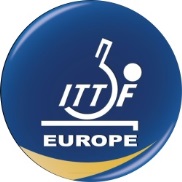 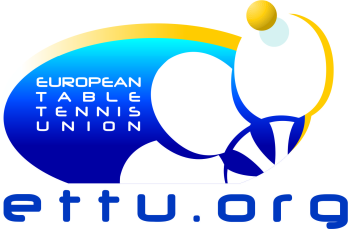 FORBachelor’s Degree Program in Sports Coaching                      designed for table tennis coaches and playersAPPLICATION FORMPersonal dataPlease describe yourself  (maximum 25 words)Please comment why you should be selected for a scholarship (maximum 300 words)Please use this section to insert your short table tennis résuméWhat do you consider as alternatives to financing your studies at this study programme if you are not selected for the scholarship?What do you hope to gain from this study programme and where do you see yourself in 5 years’ time?Please return the completed application form to Goran Munivrana (email goran.munivrana@gmail.com )not later than Monday 15th August 2016First/Given names:Last/Family name:Date of birth:Gender (male/female):Country of birth:Nationality:E-mail:Contact number:Coaching résumé (if any):Playing résumé (if any):